Оцените высказывания: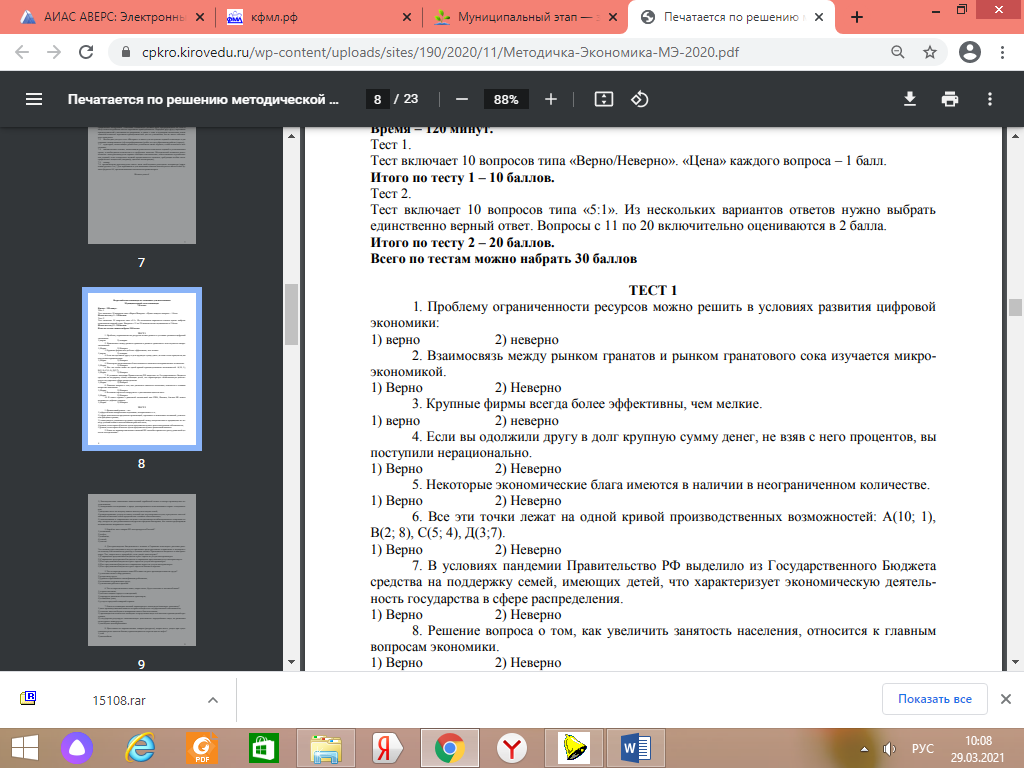 Выберите верные ответы: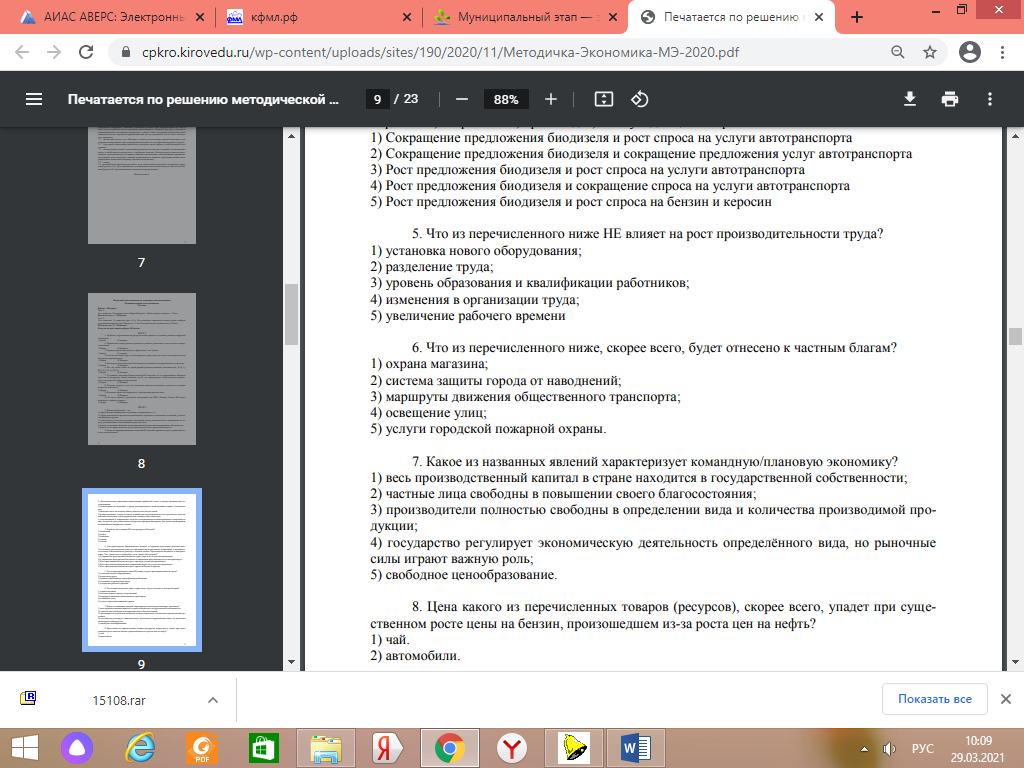 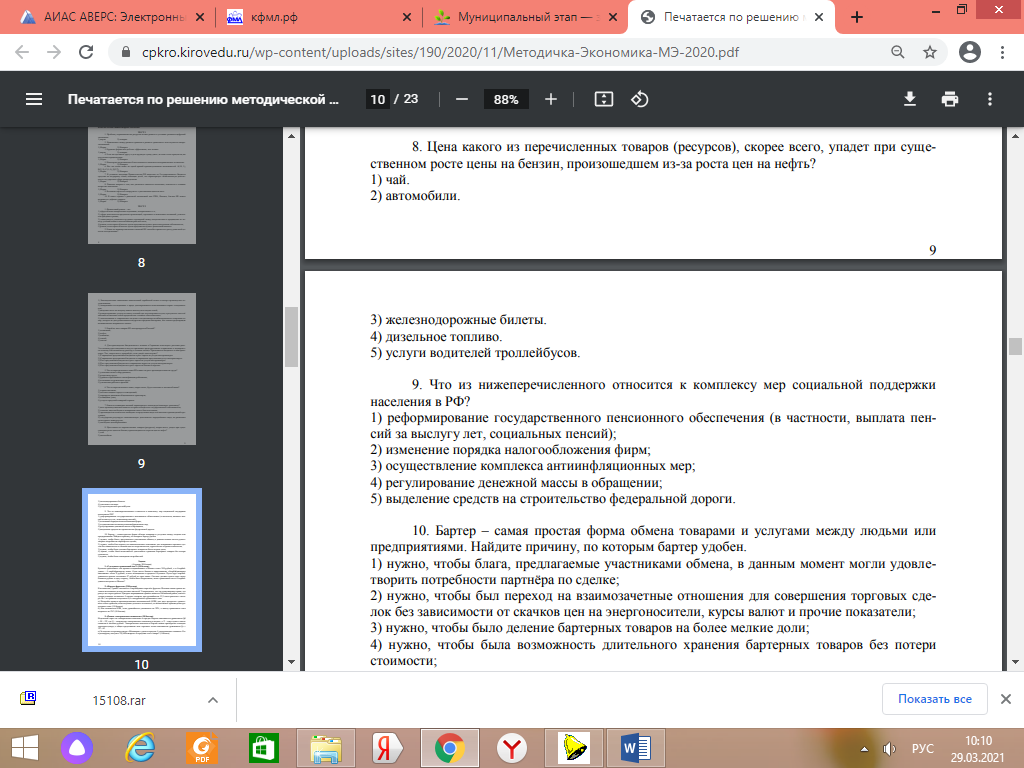 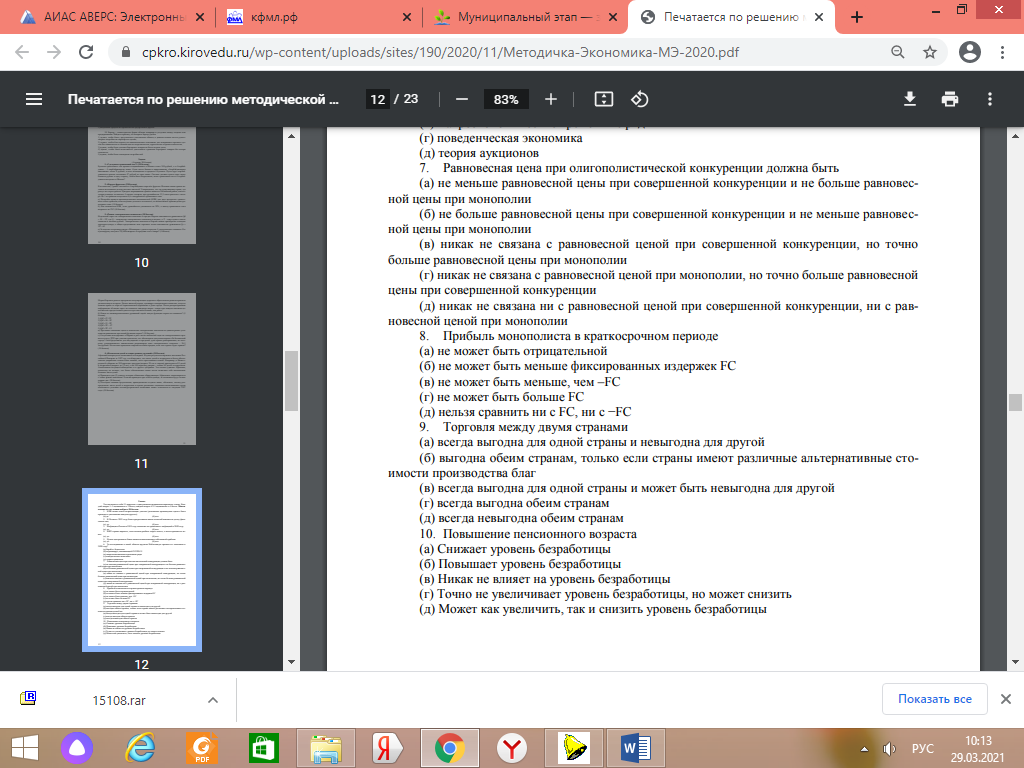 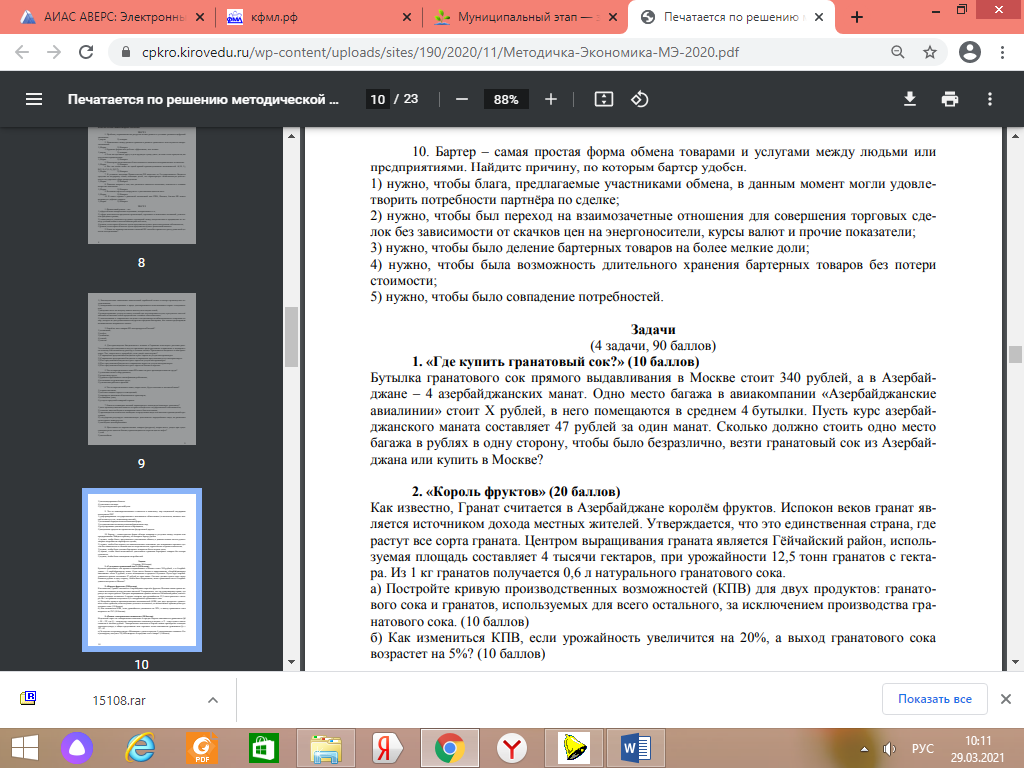 	Задачи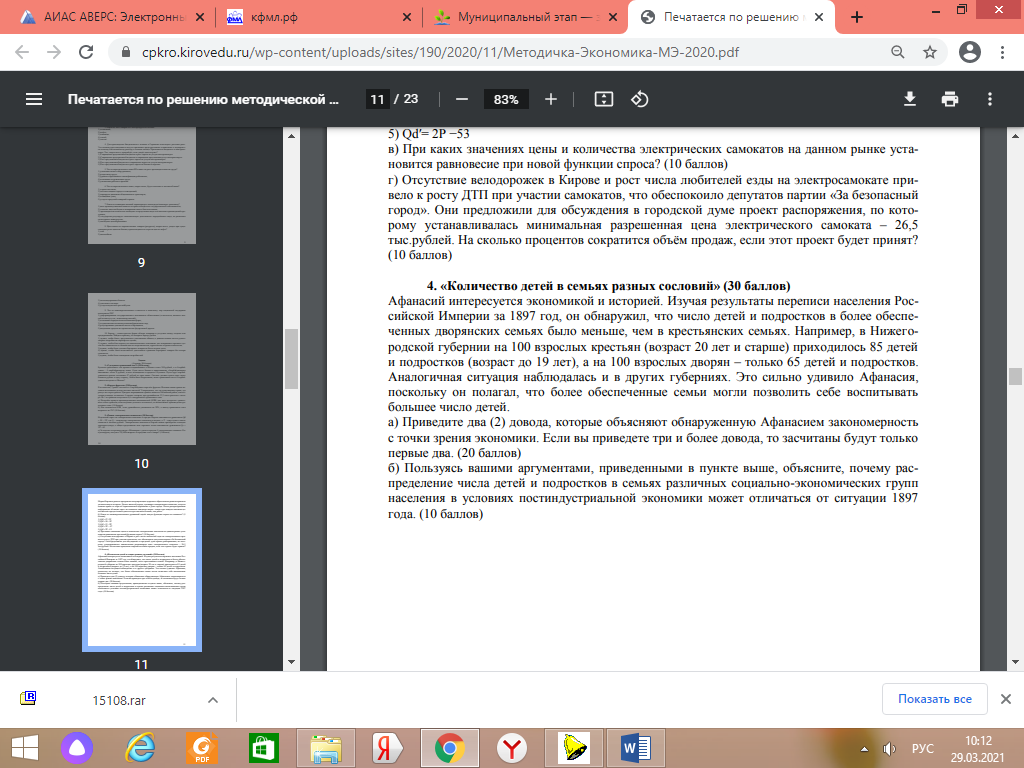 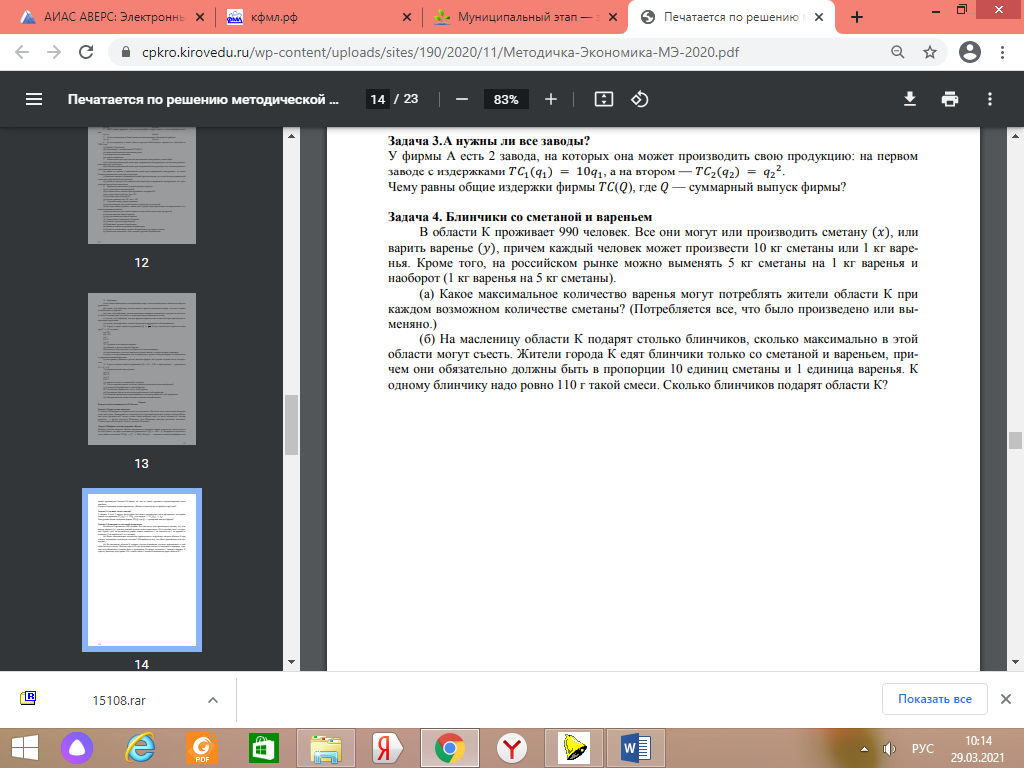 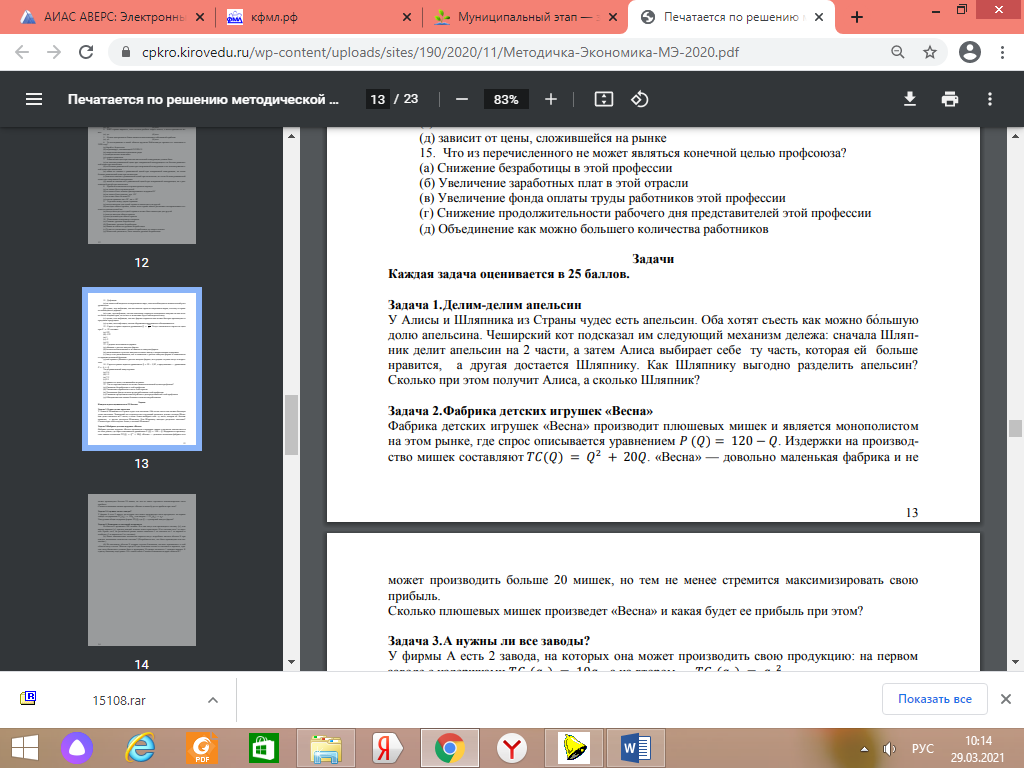 5. Яхта, на борту которой находилось 6 человек, потерпела крушение. Троих выбросило на необитаемый остров А, остальных троих - на необитаемый остров В. Выяснилось, что потерпевшие
кораблекрушение на каждом из островов могут существовать, питаясь кокосовыми орехами и манго. Каждый из попавших на остров А мог в течение светового дня собрать либо 20 кокосов, либо 10 манго. Из попавших на остров В один в течение светового дня мог собрать либо 10 кокосов, либо 10
манго, другой - либо 15 кокосов, либо 10 манго, третий-либо 20 кокосов, либо 10 манго.
а) построить КПВ экономики каждого острова и устно объяснить ее форму;
б) дать объяснение существованию альтернативных издержек каждого из продуктов в экономике острова А и в экономике острова В.6. (УСТНО)Л. Н. Гумилев в своей работе (Гумилев Л. Н. Этногенез и биосфера Земли) излагает следующую версию гибели Вавилона. Вавилон был основан аморреями в XIX в. до н. э. и завоеван ассирийцами в VII в. до н. э., которых в 612 г. до н. э. разгромили халдеи. Хозяйство Вавилонии базировалось на системе ирригации междуречья Тигра и Евфрата. Так как воды Тигра и Евфрата во время половодий
несут много взвеси с Армянского нагорья, а засорение плодородной почвы песком и гравием нецелесообразно, то избыточные воды сбрасывались в море через Тигр. По совету жены- египетской царевны Нитокрис-царь халдеев Навуходоносор построил канал Паллукат, начинавшийся выше Вавилона и орошавший крупные земельные массивы за пределами речных пойм Тигра и Евфрата. Евфрат стал течь медленнее, в оросительных каналах накапливались отложения. Это увеличило трудовые затраты на поддержание оросительной сети в прежнем состоянии, вода из Паллуката, проходившего через засушливые территории, вызвала засоление почв. Земледелие перестало быть рентабельным. Вавилон пустел и в 129 г. до н. э. стал добычей парфян. К началу нашей эры от него остались только руины, в которых ютилось небольшое поселение иудеев. Потом исчезло и оно. Исправить последствия мелиорации в Двуречье не удалось и потомкам. Проанализируйте изложенную ситуацию. Покажите, как менялись производственные возможности Вавилонии непосредственно после строительства канала и по истечении определенного времени.